                «ОСЕНЬ» 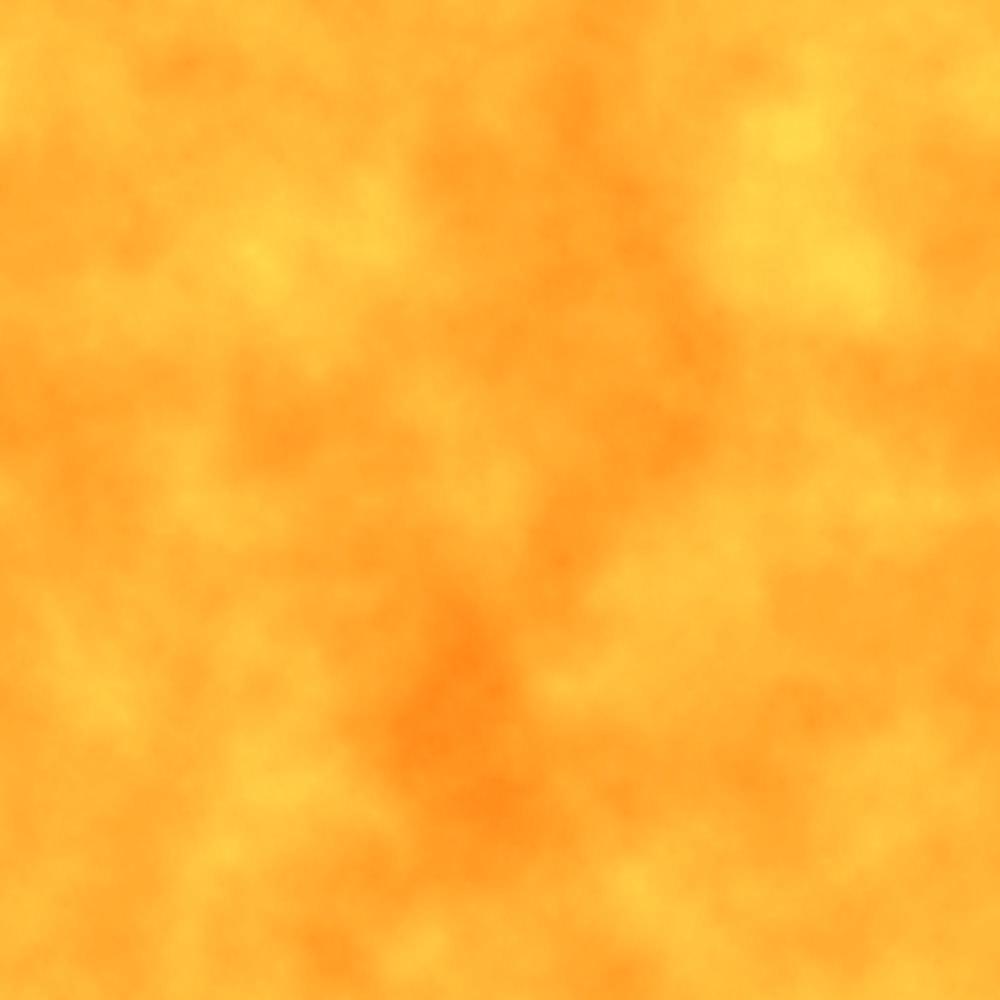 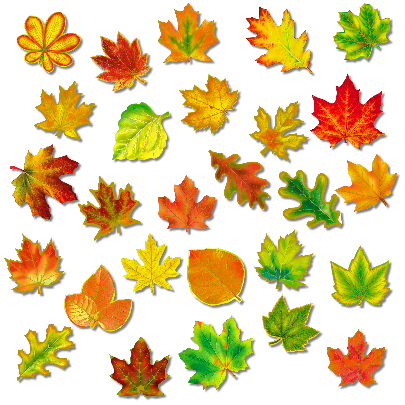 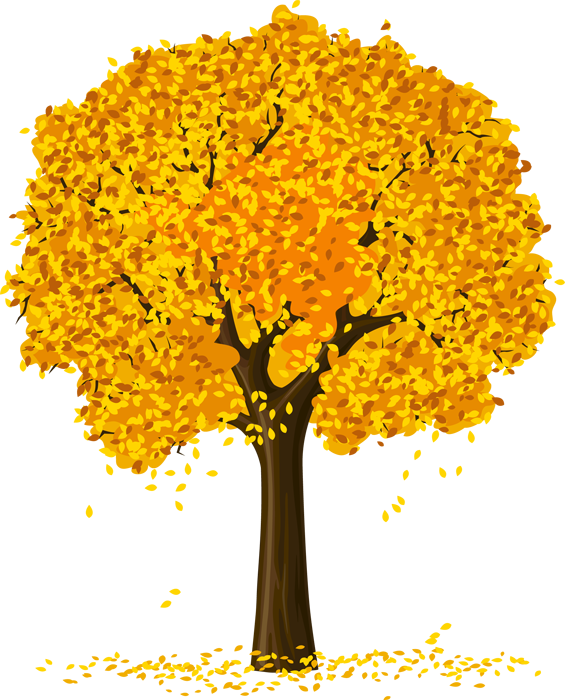                         (средняя группа)Сл. А.Шибицкой           Муз. А.ФилиппенкоПраздник осенью в лесуИ светло, и весело.Вот какие украшеньяОсень нам развесила.               Припев:Каждый листик золотой –Маленькое солнышко.Соберу в корзинку я.Положу на донышко.Берегу я листики,Осень продолжается.Долго дома у меняПраздник не кончается.              Припев.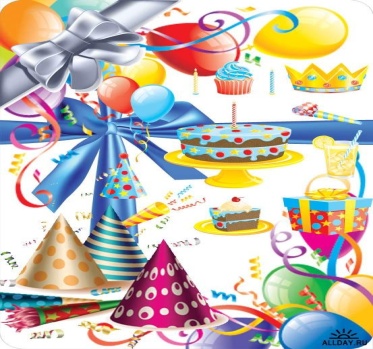 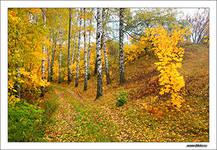 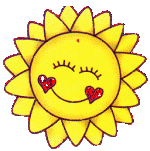 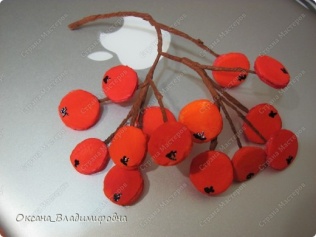 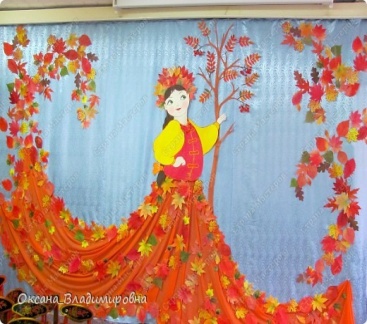 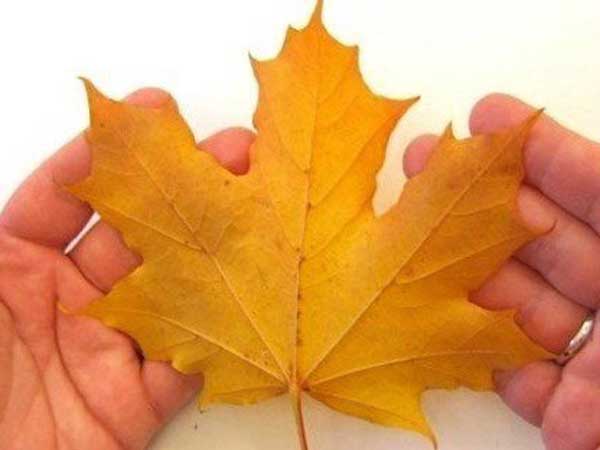 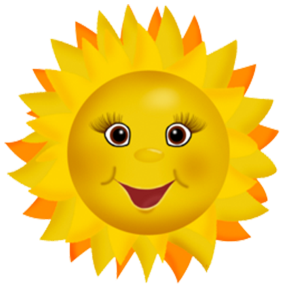 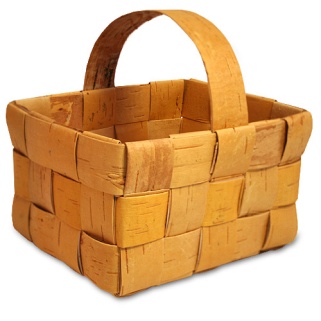 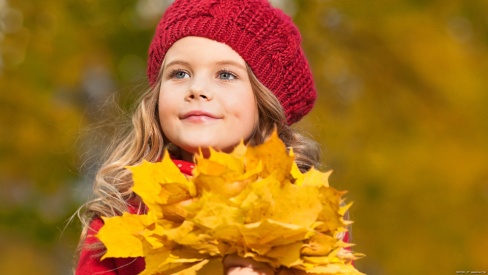 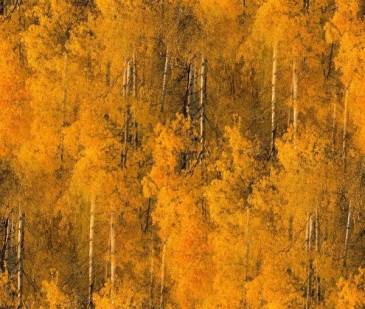 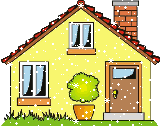 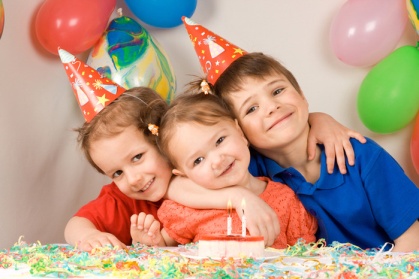 